Мини – музей «Край ты мой родимый» для детей 5- 7 лет.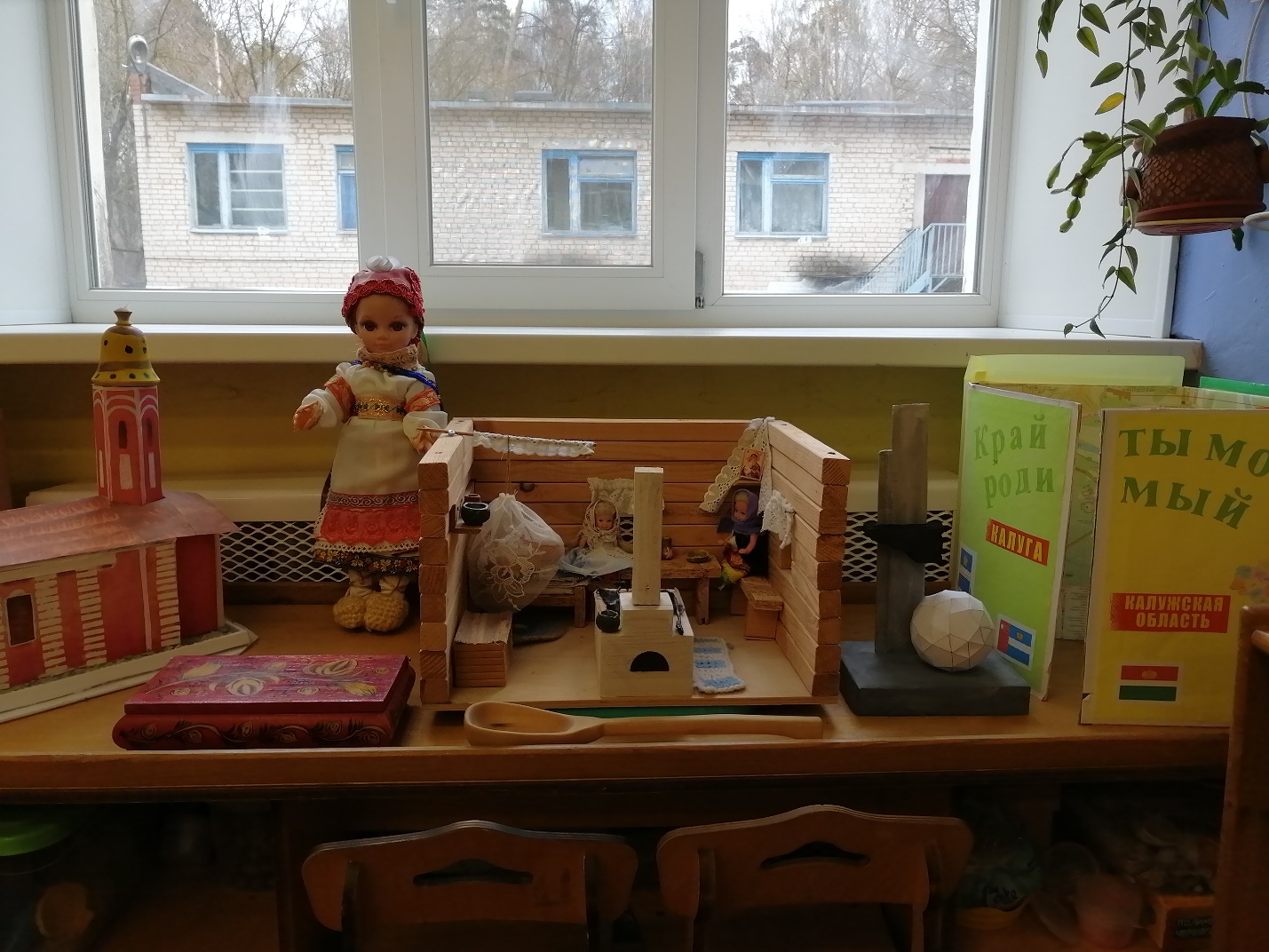 Цель создания музея: воспитывать у детей любовь к большой, многонациональной Родине - России.Задачи:1. Познакомить детей с историей Калужского края, культурой, традициями, историей костюма Калужской губернии, с государственной символикой Калужской области: флаг, герб.2. Познакомить с областным центром – город Калуга, с его достопримечательностями.3. Обеспечить мотивации у воспитанников к получению знаний (о семье, детском саде, родном городе) и формированию нравственных ценностей;4. Воспитывать у детей чувство патриотизма и гордости за свою малую Родину, бережное отношение к ней.Для поэтапной реализации проекта было составлено тематическоепланирование для старшей и подготовительной групп, которое представленовашему вниманию.Оно включает в себя несколько разделов:- содержание обучающих ситуаций;- связь определенной темы с другими видами деятельности;- сроки выполненияНа практическом этапе началась работа по подбору материала в мини-музей. Было подобранно достаточно много иллюстративного материала – рисунков, фотографий, для размещения которого использовались стенды, полки. Альбомы, макеты, детские работы, книги расположены на полках, стеллажах.
     	В создании мини – музея принимали участие как воспитатели, дети так и родители. Получилось увлекательное, совместное творчество, которое принесло удовлетворение, как детям, так и взрослым.      	 По мере создания мини-музея воспитатели рассказывали об экспонатах, были организованны условия для самостоятельной деятельности детей.    	На занятие «История флага» дети узнали об истории флага, о его значении в современной жизни. В конце занятия детям было предложено придумать и нарисовать флаг какой-нибудь сказочной страны.Все работы детей располагаются в мини – музее.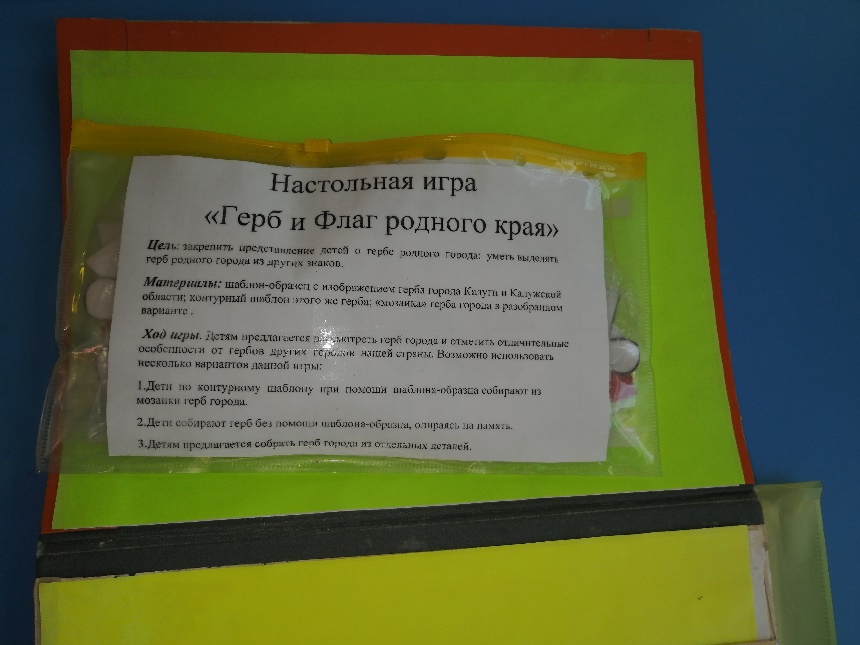 Занятие «О чем рассказал герб» знакомит с историей происхождения герба, его значением в прошлой и современной жизни. В конце занятия воспитатель предложил создать и нарисовать герб своей семьи.
Все работы детей также расположились в мини-музее. Таким образом у нас получился цикл занятий об истории создания герба Калужской области.        Что бы лучше познакомить детей с родным краем, мы решили оформить лэпбук на тему «Край ты мой любимый» в который мы собрали разнообразный материал: флаг и герб Калуги и Калужской области, достопримечательности нашей области, памятные места нашего города и игра «Путешествие по любимому городу». 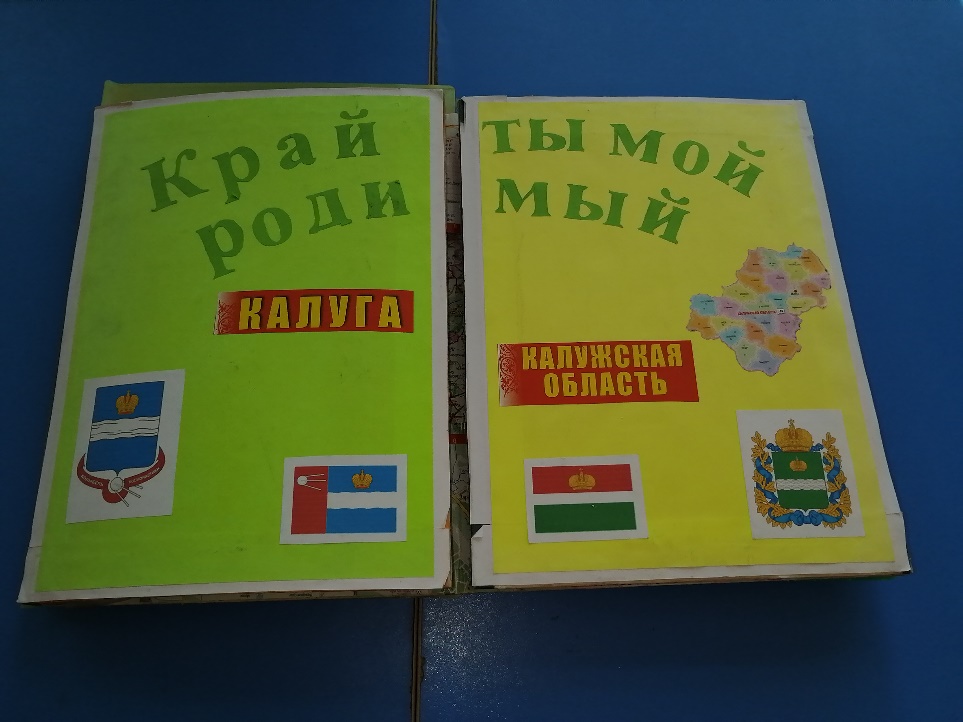     	 Вместе с детьми был составлен альбом, в котором собраны иллюстрации «Калуга – мой город родной».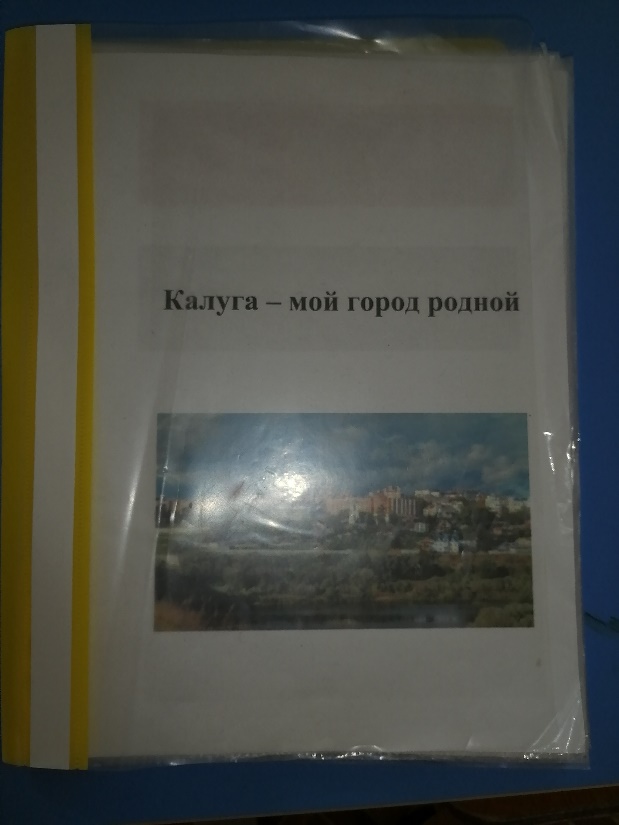  На занятиях рисования и аппликации мы использовали атрибуты мини – музея. А также пополняли его новыми поделками и рисунками. Так нами был изготовлен макет «Русская изба». 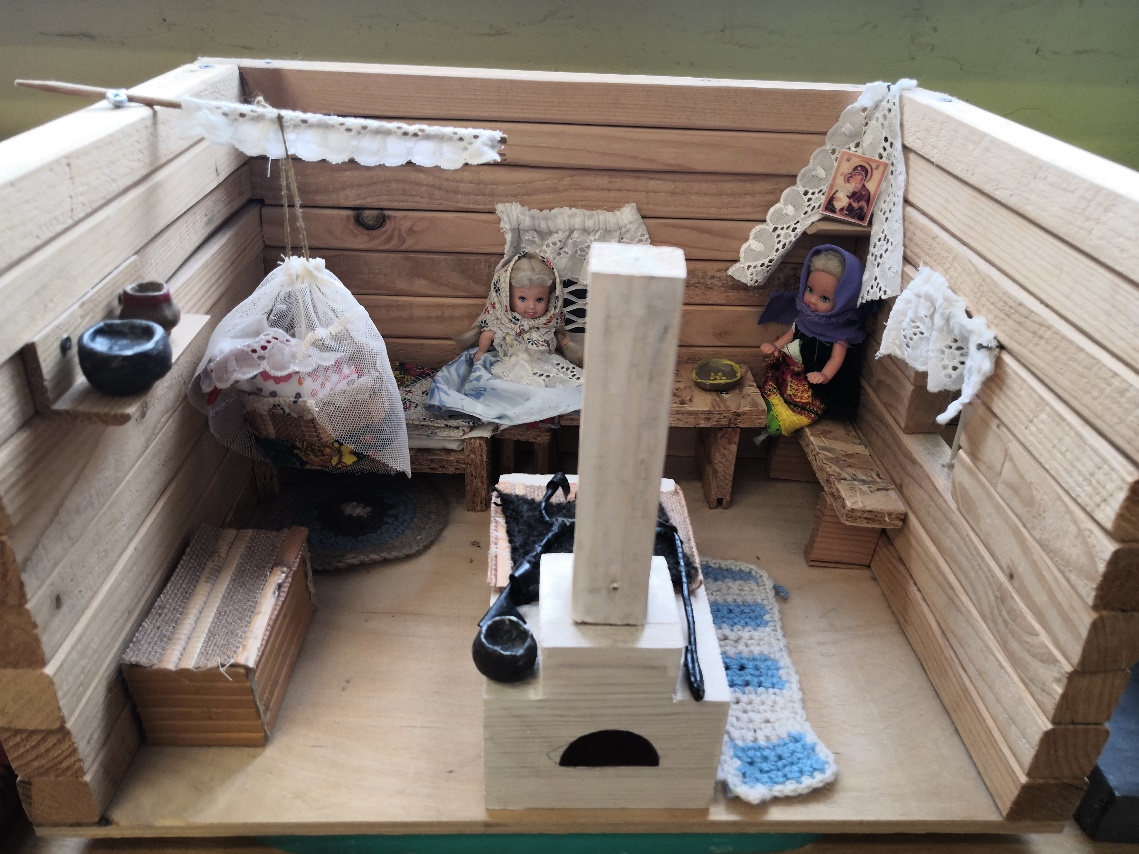 Совместно с родителями был изготовлен макет церкви.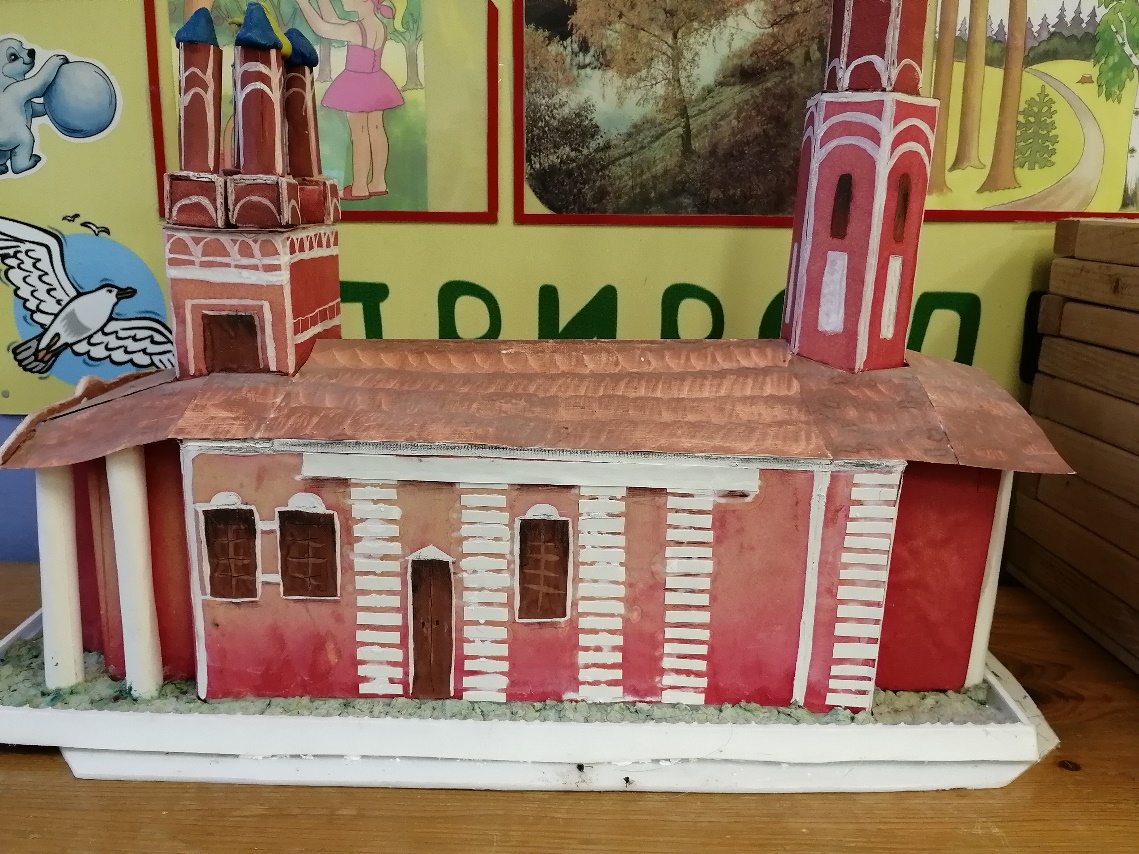 Мы изготовили наряд девушки нашей губернии: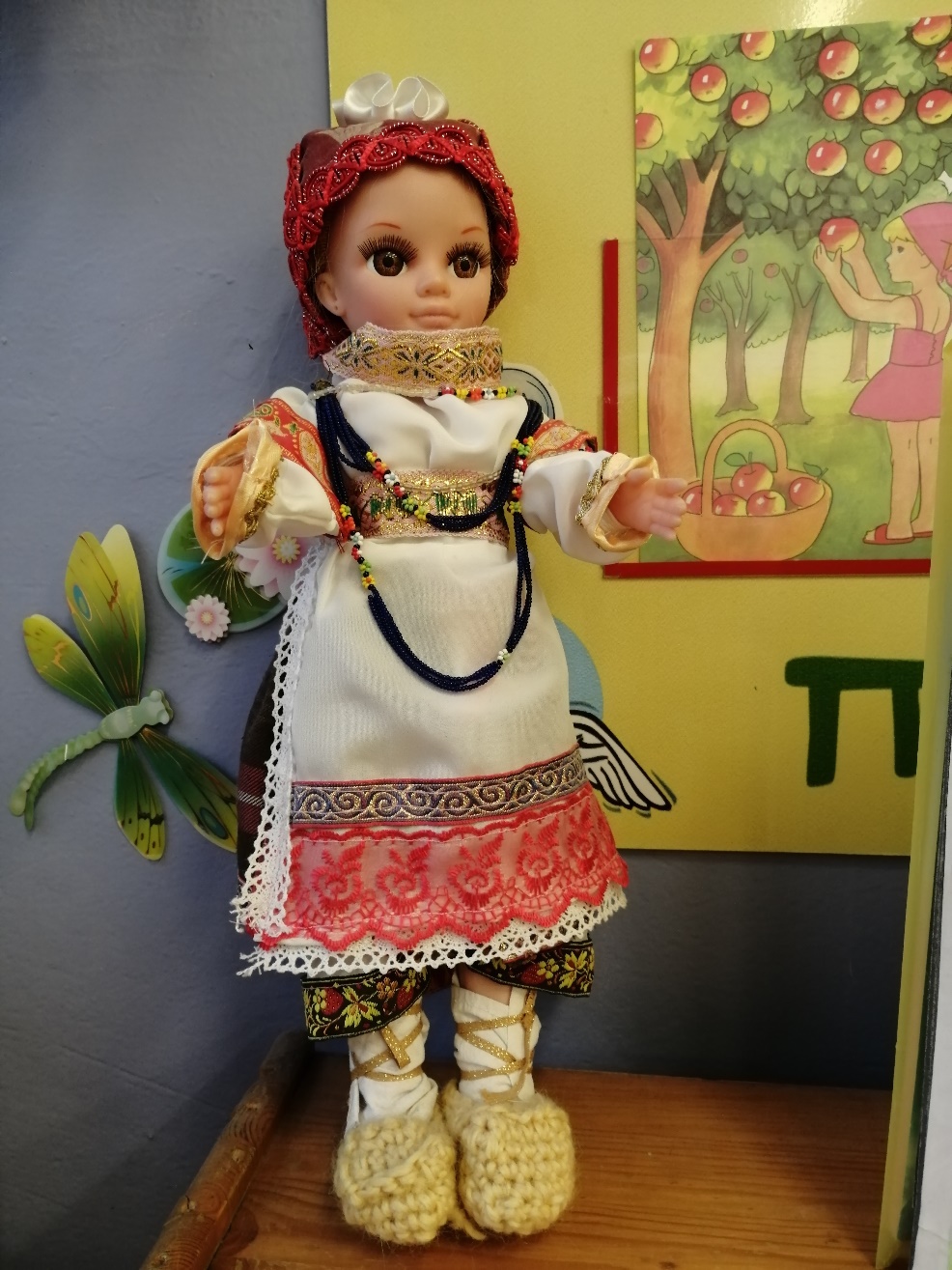 Параллельно созданию мини-музея проводилась тематическая неделя по краеведению «Моя Родина – Калуга».      	В тематическую неделю по краеведению вошли беседы, экскурсии, игры, викторины о городе и о людях, проживающих в городе Калуге.  Нами был разработан цикл занятий в форме квест -  игры: «Путешествие по родному городу» и «Исторические места Калуги».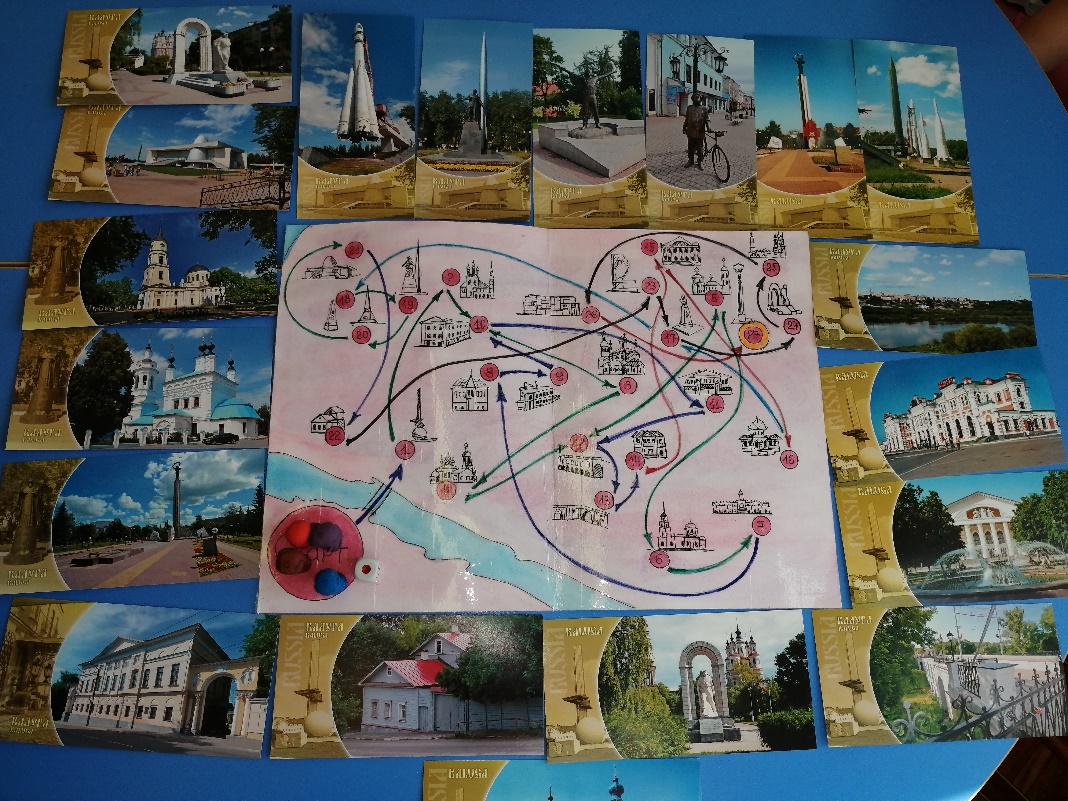 Мы подобрали книги и иллюстрации исторических мест Калужской области, рассматривая их дети стали узнавать те места где они были с родителями.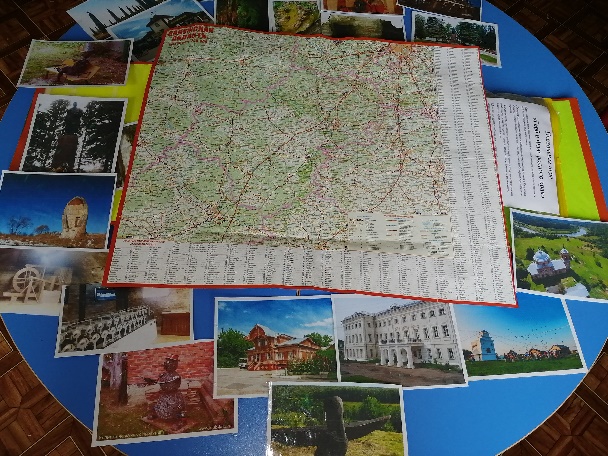 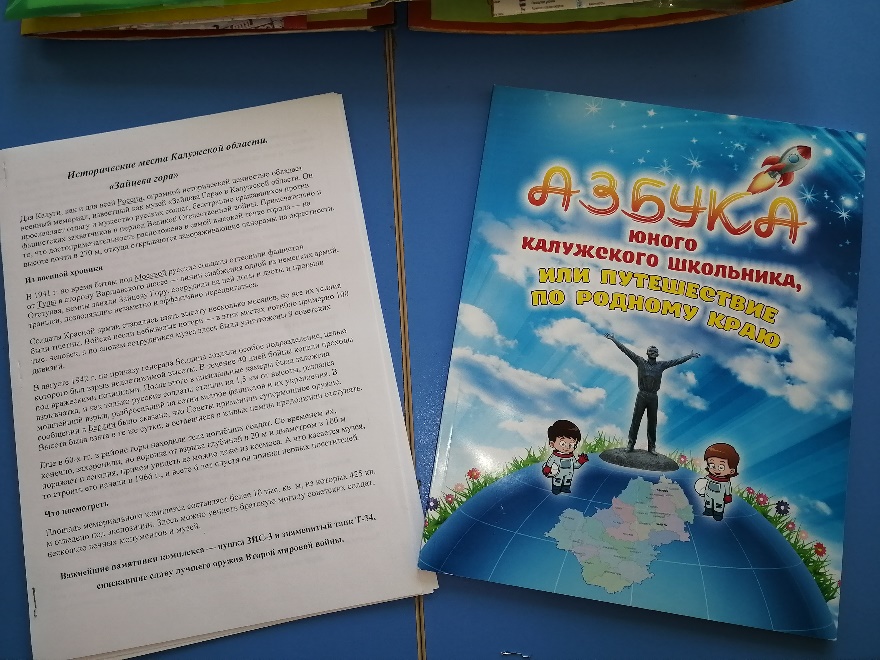      	    Таким образом, на примере мини – музея мы показали, как создавать такие музеи и как работать с их помощью с детьми, формируя у них отношение к Родине, к своей стране, своему краю, своему городу и т.д.    	После того как музей был создан, наступил завершающий этап. Дети изготовили пригласительные билеты для своих родителей, и каждый ребенок провел экскурсию для своих родных. На этом работа музея не закончена: экспозиции периодически меняются (например, к 9 маю), дополняются новыми интересными предметами коллекции.   	 Таким образом, при организации мини – музея у детей повысились знания о государственной символике, о родном городе. Работа совместно с родителями повлияла на сплочение семьи, повышению эмоционального настроения. Все эти мероприятия формируют у детей отношение к Родине, к своей стране, своему краю, своему городу и т.д.